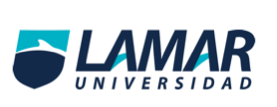 Universidad Guadalajara LamarMEDICINA BASADA EN EVIDENCIAActividad 1Martin Gonzalez RomeroLME3870Hospital Civil Juan I. Menchaca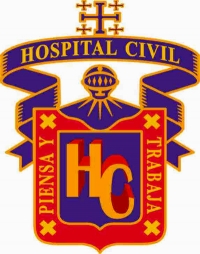 ACTIVIDAD 1. Analizar el articulo de pruebas diagnosticas con resultados dicotómicos, obteniendo la sensibilidad, especificidad, exactitud, valor predictivo positivo, valor predictivo negativo y prevalencia.S a/(a+c)  2/(2+53)= .036Esp. d/(d+b)  28/(28+17)= .62VPP a/(a+b)2/(2+17)= .10VPN d/(c+d) 28/(53+28)=  .34Exactitud(a+d)/(a+b+c+d) 30/100= .30 Prevalencia Pacientes enfermos / poblacion en estudio = (X frecuencia (100, 1000, 10000 etc.) (55/100)x 100= 55%ENFERMOSENFERMOSSANOSSANOS+22171719+AB19-CD81-535328288155554545100